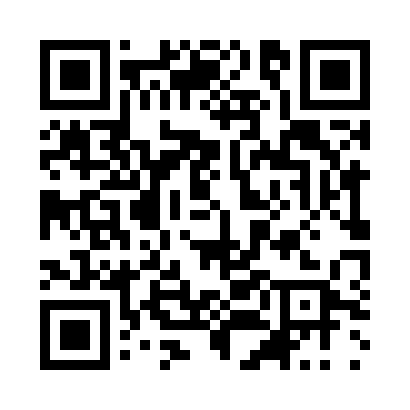 Prayer times for Bezhanovo, BulgariaWed 1 May 2024 - Fri 31 May 2024High Latitude Method: Angle Based RulePrayer Calculation Method: Muslim World LeagueAsar Calculation Method: HanafiPrayer times provided by https://www.salahtimes.comDateDayFajrSunriseDhuhrAsrMaghribIsha1Wed4:055:581:046:028:099:562Thu4:035:571:036:038:119:573Fri4:015:561:036:048:129:594Sat3:595:541:036:048:1310:015Sun3:575:531:036:058:1410:036Mon3:555:521:036:068:1510:047Tue3:535:501:036:068:1610:068Wed3:515:491:036:078:1810:089Thu3:495:481:036:088:1910:1010Fri3:475:471:036:088:2010:1211Sat3:455:451:036:098:2110:1312Sun3:435:441:036:108:2210:1513Mon3:415:431:036:108:2310:1714Tue3:395:421:036:118:2410:1915Wed3:385:411:036:128:2510:2016Thu3:365:401:036:128:2610:2217Fri3:345:391:036:138:2710:2418Sat3:325:381:036:148:2910:2619Sun3:315:371:036:148:3010:2720Mon3:295:361:036:158:3110:2921Tue3:275:351:036:158:3210:3122Wed3:265:341:036:168:3310:3223Thu3:245:331:036:178:3410:3424Fri3:225:331:036:178:3510:3625Sat3:215:321:036:188:3610:3726Sun3:195:311:046:188:3610:3927Mon3:185:301:046:198:3710:4028Tue3:175:301:046:198:3810:4229Wed3:155:291:046:208:3910:4330Thu3:145:291:046:208:4010:4531Fri3:135:281:046:218:4110:46